Название продукта: УНИВЕРСАЛЬНЫЙ АЭРОЗОЛЬНЫЙ КЛЕЙ SPRAYIDEA 95Номер версии: 1.0Дата выпуска: 30.10.2017Замена версии от: сведения отсутствуютПроизводитель: Dongguan Dayang Chemical Science and Technology Co., Ltd.Адрес: 14 floor apartment by Yida, Hengzeng Road, Chang’an Town Dongguancity, Guangdong province, ChinaТелефон: 86-769-85659660Адрес электронной почты: dyqwj@dyqwj.comТелефон для вызова экстренных служб: 86-532-3889090, 86-532-3889191Продукт/Рекомендуемое применение: Аэрозольный клейКлассификация опасности:Легковоспламеняющийся аэрозоль: Категория 1Раздражение глаз: Категория 2АРаздражение кожи: Категория 1Специфическая избирательная токсичность, поражающая отдельные органы-мишени (при однократном воздействии): Категория 1Специфическая избирательная токсичность, поражающая отдельные органы-мишени (при повторном воздействии): Категория 2Сигнальное слово:ОпасностьФормулировки опасности:Чрезвычайно легковоспламеняющийся аэрозольПиктограммы: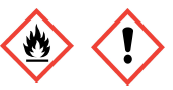 Краткие характеристики опасности для здоровья:Вреден при проглатывании. Может вызвать раздражение дыхательных путей. Может привести к повреждению органов (указать все пораженные органы, если они известны) в результате длительного или многократного воздействия (указать путь воздействия, если убедительно доказано, что никакие другие пути воздействия не вызывают опасности). Вызывает раздражение кожи. Вызывает серьезное раздражение глазМеры предосторожности - Общие положения:Хранить в недоступном для детей месте.Прочтите этикетку перед использованием.Меры предосторожности - Профилактические меры:Избегать вдыхания пыли/дыма/газа/тумана/паров/аэрозолей.Использовать только на открытом воздухе или в хорошо проветриваемом помещении.Хранить контейнер плотно закрытым.Не вдыхать пыль/дым/газ/туман/пары/аэрозоли.Тщательно смыть после использования.Пользоваться защитными перчатками / защитной одеждой / средствами защиты глаз / лица.Перед использованием ознакомьтесь со специальными инструкциями.Не работайте с материалом до тех пор, пока не будут прочитаны и поняты все меры предосторожности.Не есть, не пить и не курить при использовании этого продукта.Беречь от тепла, горячих поверхностей, искр, открытого огня и других источников возгорания. Не курить.Не распылять на открытое пламя или другой источник воспламенения.Не прокалывать и не сжигать даже после использования.Меры предосторожности - Реагирование:ПРИ ВДЫХАНИИ: Вывести человека на свежий воздух и обеспечить ему комфортные условия для дыхания.При плохом самочувствии обратиться за консультацией / помощью к врачу.ПРИ ПОПАДАНИИ НА КОЖУ: Промыть большим количеством воды/провести специальную обработку (смотрите на этикетке).При раздражении кожи: обратиться за консультацией / помощью к врачу.Снять загрязненную одежду. И постирать ее перед повторным использованием.ПРИ ПОПАДАНИИ В ГЛАЗА: Осторожно промыть глаза водой в течение нескольких минут. Снять контактные линзы, если они есть, и если это легко сделать. Продолжать промывание.Если раздражение глаз не проходит: обратиться за консультацией / помощью к врачу.ПРИ воздействии или потенциальном воздействии: обратиться за консультацией / помощью к врачу.ПРИ ПРОГЛАТЫВАНИИ: При плохом самочувствии обратитесь в ТОКСИКОЛОГИЧЕСКИЙ ЦЕНТР / к врачу. Прополоскать рот.Меры предосторожности - Хранение:Хранить в закрытом виде в хорошо проветриваемом месте.Хранить контейнер плотно закрытым.Беречь от солнечного света.Не подвергать воздействию температур, выше 50°C/122°F.Меры предосторожности - Утилизация:Утилизировать содержимое/контейнер в центре утилизации отходов. В соответствии с Законом о сохранении и вторичном извлечении ресурсов (RCRA) пользователь продукта несет ответственность за определение во время утилизации того, соответствует ли продукт критериям Закона о сохранении и вторичном извлечении ресурсов (RCRA) для опасных отходов. Обращение с отходами должно осуществляться в полном соответствии с федеральными законами, законами штата и местными законами.Ингаляция:Удалить источник воздействия или вывести человека на свежий воздух и обеспечить ему комфортные условия для дыхания. При плохом самочувствии обратитесь в ТОКСИКОЛОГИЧЕСКИЙ ЦЕНТР / к врачу.При воздействии/плохом самочувствии / беспокойстве: обратитесь в ТОКСИКОЛОГИЧЕСКИЙ ЦЕНТР / к врачу.Устранить все источники воспламенения, если это безопасно.Контакт с кожей:Немедленно снять всю загрязненную одежду, обувь и изделия из кожи (например, ремешки для часов, ремни). Аккуратно промокнуть излишки средства или удалить их кисточкой. Промыть большим количеством теплой, слегка проточной воды в течение 15-20 минут. При плохом самочувствии обратитесь в ТОКСИКОЛОГИЧЕСКИЙ ЦЕНТР / к врачу. Зараженную одежду хранить под водой и стирать перед повторным использованием или выбрасыванием.ПРИ воздействии или потенциальном воздействии: обратиться за консультацией / помощью к врачу.Попадание в глаза:Удалить источник воздействия или вывести человека на свежий воздух. Осторожно промыть глаза чуть теплой проточной водой в течение нескольких минут, держа веки открытыми. Снять контактные линзы, если они есть, и если это легко сделать. Продолжать полоскание в течение 15-20 минут. Следить за тем, чтобы загрязненная вода не попала в незатронутый глаз или на лицо. Если раздражение глаз не проходит: обратиться за консультацией / помощью к врачу.Проглатывание:Проглатывание не является применимым способом воздействия.При проглатывании прополоскать рот небольшим количеством воды. Немедленно позвонить в местный токсикологический центр или обратиться в отделение неотложной помощи. Никогда не давайте ничего через рот человеку, находящемуся в бессознательном или сонном состоянии.Подходящие средства пожаротушения:Рекомендуется использовать сухой химикат, пену, водяные брызги с углекислым газом или туман. Для охлаждения или защиты открытых материалов или конструкций рекомендуется разбрызгивать воду. Углекислый газ может вытеснять кислород. Соблюдайте осторожность при применении углекислого газа в замкнутых пространствах. Следует избегать одновременного нанесения пены и воды на одну и ту же поверхность, так как вода разрушает пену. Песок или земля могут использоваться только для небольших источников огня.Неподходящие средства пожаротушения:Не направляйте сплошную струю воды или пены в горячие, пылающие источники, это может привести к образованию пены и усилить интенсивность пожара.Особые опасности в случае пожара:Содержимое под давлением. Хранить вдали от источников воспламенения и открытого огня. Воздействие сильного жара и пламени на контейнеры можетпривести к их разрыву, часто с большой силой. Продукт легко воспламеняется и образует взрывоопасные смеси с воздухом, кислородом и всеми окислителями. При утечке газа или разливе жидкости легко образуются легковоспламеняющиеся смеси при температурах ниже температуры окружающей среды. Пары тяжелее воздуха и могут перемещаться по поверхности к удаленным источникам воспламенения и вспыхивать снова. Материал может накапливать статические заряды, которые могут вызвать зажигательный электрический разряд.Опасен при воздействии тепла или пламени. Этот материал может воспламениться от пламени или искры при нормальных атмосферных условиях.Подверженность механическому воздействию: Контейнер может лопнуть или быть пробит при механическом воздействии, что приведет к выделению горючих паров.Процедуры пожаротушения:Изолировать непосредственную опасную зону и не допускать туда посторонний персонал. Остановить разлив/выброс, если это можно сделать безопасно. Переместить неповрежденные контейнеры из зоны непосредственной опасности, если это можно сделать безопасно. Распыление воды может быть полезно для минимизации или рассеивания паров и для защиты персонала. Вода может быть неэффективной, но ее можно использовать для охлаждения емкостей, подвергающихся воздействию тепла или пламени. При использовании воды или пены следует соблюдать осторожность, так как возможно образование пены, особенно при распылении в емкости с горячей, горящей жидкостью.Утилизировать пожарные завалы и загрязненную воду для тушения в соответствии с официальными правилами.Специальные защитные действия:Надеть защитный автономный дыхательный аппарат высокого давления (SCBA) и полное защитное снаряжение.Охладить водой контейнеры, подвергшиеся воздействию огня.Защита от разрыва баллонов.Порядок действий в аварийной ситуации:ИСКЛЮЧИТЬ все источники возгорания (не курить, не разжигать факелы, не высекать искры или пламя в непосредственной близости).Не трогать и не ходить по пролитому материалу.Изолировать опасную зону и не подпускать лишних людей. Устранить все возможные источники возгорания в прилегающей зоне. Сообщить властям, если происходит или может произойти воздействие на население или окружающую среду.Если пролитый материал убирается с помощью регулируемого растворителя, полученная смесь отходов может быть регулируемой.Защитное снаряжение:Защитный автономный дыхательный аппарат высокого давления (SCBA), или респиратор с принудительной подачей воздуха и аварийным выходом SCBA (одобрен NIOSH).Личные меры предосторожности:Избегать вдыхания паров. Избегать контакта с кожей, глазами или одеждой. ИСКЛЮЧИТЬ все источники возгорания (не курить, не разжигать факелы, не высекать искры или пламя в непосредственной близости). Использовать взрывозащищенное оборудование. Избегать вдыхания пыли и контакта с кожей и глазами. Не прикасаться к поврежденным контейнерам или пролитым материалам без соответствующей защитной одежды.Меры по охране окружающей среды:Избегать попадания в окружающую среду.Методы и материалы для локализации и очистки:Удержать и собрать пролитый материал с помощью инертного абсорбента и поместить в контейнер для утилизации.После помещения в контейнер его следует переместить вакуумной насосной установкой (если он жидкий) в зону химических отходов.Меры предосторожности для безопасного обращения:Хранить вдали от источников тепла / искр / открытого огня / горячих поверхностей. - Не курить. Не распылять на открытое пламя или другой источник воспламенения. Не прокалывать и не сжигать даже после использования. Не вдыхать пыль/дым/газ/туман/пары/аэрозоли. Не допускать попадания в глаза, на кожу или на одежду. Не есть, не пить и не курить при использовании этого продукта. Тщательно смыть после использования. Избегать попадания в окружающую среду. Избегать контакта с окислителями (например, хлор, хромовая кислота и т.д.)Условия безопасного хранения с учетом несовместимости:Хранить в хорошо проветриваемом месте. Хранить контейнер плотно закрытым. Беречь от солнечного света. Не подвергать воздействию температур, превышающих 50°C/122°F. Хранить вдали от источников тепла. Хранить вдали от кислот. Хранить вдали от окислителей.Средства контроля воздействияСоответствующий технический контроль:Не находиться в местах, где доступ кислорода может быть ограничен. Используйте общую приточную вентиляцию и/или местную вытяжную вентиляцию для контроля воздействия на воздух ниже соответствующих пределов воздействия и/или контроля пыли / дыма / газа / тумана / паров / аэрозолей.Если вентиляция недостаточна, используйте средства защиты органов дыхания.Средства индивидуальной защиты (СИЗ)Защита глаз/лица:Использовать средства защиты глаз с боковыми щитками или очками. При работе с жидкостями надевать защитные очки с непрямой вентиляцией, ударопрочные и брызгозащитные. Если требуется дополнительная защита всего лица, использовать в сочетании с щитком.Рекомендуются следующие средства защиты глаз / лица:Защитные очки с боковыми щиткамиЗащита кожи:Для защиты от химикатов можно использовать перчатки, изготовленные из следующих материалов, одобренных соответствующими стандартами: перчатки из ПВХ, неопрена или нитрильного каучука. Пригодность и долговечность перчаток зависит от условий использования, например, частоты и продолжительности контакта, химической стойкости материала перчаток, толщины перчаток, манипуляционных возможностей. Всегда обращайтесь за советом к поставщикам перчаток. Загрязненные перчатки следует заменить. Во избежание сенсибилизации кожи рекомендуется использовать фартук и сапоги из химически непроницаемых материалов, таких как неопрен или нитриловая резина. Тип защитного оборудования должен выбираться в зависимости от концентрации и количества опасного вещества на конкретном рабочем месте. Постирать испачканную одежду или должным образом утилизировать загрязненные материалы, которые нельзя обеззаразить.Рекомендуется использовать перчатки, изготовленные из следующих материалов: нитриловый каучук Защита органов дыхания:Высокие концентрации в воздухе могут потребовать использования защитных автономных дыхательных аппаратов высокого давления (SCBA).Если технические средства контроля не позволяют поддерживать концентрацию в воздухе на уровне, достаточном для защиты работника, следует использовать программу защиты органов дыхания, соответствующую или эквивалентную требованиям OSHA 29 CFR 1910.134 и ANSI Z88.2. Обратитесь к поставщикам средств защиты органов дыхания.Параметры контроляПределы профессионального воздействия:Если компонент указан в разделе 3, но отсутствует в приведенной ниже таблице, то для него не существует предельного уровня профессионального воздействия.ACGIH: Американская ассоциация промышленных гигиенистовAIHA: Американская ассоциация специалистов по промышленной гигиенеCMRG: Рекомендации производителя химических веществOSHA: Министерство труда Соединенных Штатов Америки - Управление по охране труда и производственной санитарииСВЗ: Средневзвешенное по времени значениеSTEL: Максимальная разовая предельно допустимая концентрацияCEIL: Максимальный уровеньИнформация об основных физических и химических свойствах:РеактивностьЭтот материал может вступать в реакцию с определенными веществами при определенных условиях.Стабильность:Стабильный.Возможность опасных реакцийОпасной полимеризации не произойдет.Условия, которых следует избегать:Избегать воздействия тепла, пламени и искр, высоких температур, прямых солнечных лучей и контакта с несовместимыми материалами.Несовместимые материалы:Избегать контакта с сильными окислителями, восстановителями, кислотами и щелочами.Опасные продукты разложения:При неполном сгорании могут образовываться дым, окись углерода и углекислый газ.Приведенная ниже информация может не соответствовать классификации материалов, приведенной в разделе 2, если компетентный орган требует классификации конкретных ингредиентов. Кроме того, токсикологические данные об ингредиентах могут не отражаться в классификации материала и/или признаках и симптомах воздействия, поскольку содержание ингредиента может быть ниже порога для маркировки, ингредиент может быть недоступен для воздействия, или данные могут быть неактуальны для материала в целом.Признаки и симптомы воздействияОсновываясь на данных испытаний и/или информации о компонентах, этот материал может оказывать следующее воздействие на здоровье:Ингаляция:Преднамеренная концентрация и вдыхание могут быть вредными или смертельными.Простая асфиксия: Признаки / симптомы могут включать учащенное сердцебиение, учащенное дыхание, сонливость, головную боль, нарушение координации движений, изменение суждений, тошноту, рвоту, летаргию, судороги, кому и могут привести к летальному исходу.Раздражение дыхательных путей: Признаки / симптомы могут включать кашель, чихание, выделения из носа, головную боль, хрипоту, боль в носу и горле.Может вызывать поражение органов-мишеней при вдыхании.Контакт с кожей:Легкое раздражение кожи: Признаки / симптомы могут включать локализованное покраснение, отек, зуд и сухость.Попадание в глаза:Сильное раздражение глаз: Признаки / симптомы могут включать значительное покраснение, отек, боль, слезотечение, помутнение роговицы и нарушение зрения.Проглатывание:Раздражение желудочно-кишечного тракта: Признаки / симптомы могут включать боль в животе, расстройство желудка, тошноту, рвоту и диарею.Воздействие на органы-мишени:Однократное воздействие может привести к:Расстройство центральной нервной системы (ЦНС): Признаки / симптомы могут включать головную боль, головокружение, сонливость, несогласованность действий, тошноту, замедление реакции, невнятную речь, головокружение и потерю сознания.Однократное воздействие, превышающее рекомендации, может вызвать: Сенсибилизацию сердца: Признаки / симптомы могут включать нерегулярное сердцебиение (аритмию), слабость, боль в груди и могут привести к летальному исходу.Токсикологические данныеЕсли компонент раскрыт в разделе 3, но не указан в таблице ниже, то либо для этой конечной точки отсутствуют данные, либо этих данных недостаточно для классификации.Острая токсичность:Токсичность:Вредно для водных организмов с долгосрочными последствиями.Стойкость и разлагаемость:Данные недоступны.Биоаккумулятивный потенциал:Данные недоступны.Подвижность в почве:Данные недоступны.Другие побочные эффекты:Данные недоступны.Методы утилизацииУтилизировать содержимое / контейнер в соответствии с местными / региональными / национальными / международными правилами.Утилизируйте отходы на разрешенном объекте по переработке промышленных отходов. Объект должен быть оснащен оборудованием для работы с газообразными отходами.Пустые барабаны / бочки / контейнеры, используемые для транспортировки и обращения с опасными химическими веществами (химические вещества / смеси / препараты, классифицированные как опасные в соответствии с действующими нормами), должны рассматриваться, храниться, обрабатываться и утилизироваться как опасные отходы, если иное не определено действующими нормами в отношении отходов. Проконсультируйтесь с соответствующими регулирующими органами, чтобы определить доступные средства очистки и утилизации.Номер опасных отходов EPA (RCRA): D001 (воспламеняющиеся)Информация Министерства транспорта США:Наземный транспорт: (Континентальная часть Соединенных Штатов, Канада и Мексика): Потребительские товары ORM-DИнформация Международного кодекса морской перевозки опасных грузов (IMDG):Отгрузочное наименование: Аэрозоли легковоспламеняющиесяUN/NA №: 1950Класс опасности: 2.1Загрязнитель морской среды: Данные отсутствуютИнформация Международной ассоциации воздушного транспорта (IATA):Мы не рекомендуем отправлять данный продукт воздушным транспортом. Его необходимо переупаковать авторизованной упаковочной компанией, а перевозку опасного груза должна выполнить лицензированная компания по перевозке опасных материалов.311/312 Категории опасности:Опасность возгорания - Да Опасность повышения давления - Да Опасность реактивности - НетНепосредственная опасность - Да Отсроченная опасность - ДаРаздел 313 "Токсичные химические вещества", на которые распространяются требования по отчетности в соответствии с этим разделом и 40 CFR, часть 372 (EPCRA):Запасы химических веществ:Компоненты этого продукта соответствуют требованиям Закона о контроле над токсичными веществами (TSCA) к уведомлению о химических веществах.Классификация опасности по NFPAЗдоровье: 2 Воспламеняемость: 4 Нестабильность: 0 Особые опасности: ОтсутствуютКод для хранения аэрозоля: 3Оценки опасности Национальной ассоциации противопожарной защиты (NFPA) предназначены для использования персоналом служб экстренного реагирования для определения опасности, возникающей при кратковременном и остром воздействии материала в условиях пожара, разлива или других подобных чрезвычайных ситуаций. Оценки опасности в основном основаны на присущих материалу физических и токсических свойствах, но также включают токсические свойства продуктов сгорания или разложения, которые, как известно, образуются в значительных количествах.Классификация опасности по HMIЗдоровье: 2 Воспламеняемость: 4 Физическая опасность: 0 Средства индивидуальной защиты: XСистема идентификации опасных материалов (HMIS® IV) предназначена для информирования сотрудников о химических опасностях на рабочем месте. Эти оценки основаны на присущих материалу свойствах при ожидаемых условиях нормального использования и не предназначены для использования в чрезвычайных ситуациях. Оценки HMIS® IV должны использоваться с полностью реализованной программой HMIS® IV. HMIS® является зарегистрированной торговой маркой Американской ассоциации производителей покрытий (ACA).ОТКАЗ ОТ ОТВЕТСТВЕННОСТИ:Считается, что информация, содержащаяся в настоящем паспорте безопасности (SDS), верна на дату его выдачи. Dayang НЕ ДАЕТ НИКАКИХ ГАРАНТИЙ, ЯВНЫХ ИЛИ ПОДРАЗУМЕВАЕМЫХ, ВКЛЮЧАЯ, НО НЕ ОГРАНИЧИВАЯСЬ, ЛЮБЫМИ ПОДРАЗУМЕВАЕМЫМИ ГАРАНТИЯМИ ТОВАРНОЙ ПРИГОДНОСТИ ИЛИ ПРИГОДНОСТИ ДЛЯ ОПРЕДЕЛЕННОЙ ЦЕЛИ ИЛИ СПОСОБА ОСУЩЕСТВЛЕНИЯ ИЛИ ИСПОЛЬЗОВАНИЯ ТОРГОВЛИ. Пользователь несет ответственность за определение того, подходит ли продукт Dayang для определенной цели и для способа использования или применения пользователем. Учитывая разнообразие факторов, которые могут повлиять на использование и применение продукта Dayang, некоторые из которых находятся исключительно в пределах знаний и контроля пользователя, необходимо, чтобы пользователь оценил продукт Dayang, чтобы определить, подходит ли он для конкретной цели и подходит ли он для метода использования или применения пользователя./Логотип: OAYANG/ПАСПОРТ БЕЗОПАСНОСТИ МАТЕРИАЛА DYQWJРАЗДЕЛ 1: ИДЕНТИФИКАЦИЯ ХИМИЧЕСКОГО ПРОДУКТА И ПОСТАВЩИКАРАЗДЕЛ 2: ИДЕНТИФИКАЦИЯ ОПАСНОСТИРАЗДЕЛ 3: СОСТАВ / ИНФОРМАЦИЯ ОБ ИНГРЕДИЕНТАХИнгредиентCAS. №% по массеНелетучие компонентыКоммерческая тайна15 - 20Пентан109-66-01-52-Метилпентан107-83-510- 15Циклогексан110-82-75 - 10Метилацетат79-20-910- 15Н-бутан106-97-85-8Изобутан75-28-52-5Пропан74-98-62-5Диметиловый эфир115-10-635 - 45РАЗДЕЛ 4: МЕРЫ ПЕРВОЙ ПОМОЩИРАЗДЕЛ 5: МЕРЫ И СРЕДСТВА ОБЕСПЕЧЕНИЯ ПОЖАРНОЙ БЕЗОПАСНОСТИРАЗДЕЛ 6: МЕРЫ ПРИ СЛУЧАЙНОМ ВЫБРОСЕРАЗДЕЛ 7: ОБРАЩЕНИЕ И ХРАНЕНИЕРАЗДЕЛ 8: КОНТРОЛЬ ВОЗДЕЙСТВИЯ / ИНДИВИДУАЛЬНАЯ ЗАЩИТАИнгредиентC.A.S. №ОрганизацияТип ограниченияДополнительные комментарииДиметиловый эфир7631-86-9ACGIHСВЗ: 350 частей на миллионДиметиловый эфир7631-86-9OSHAСВЗ: 1450 мг/м3Пентан109-66-0ACGIHСВЗ: 130 частей на миллионПентан109-66-0OSHAСВЗ: 1000 мг/м3Изогексан107-83-5ACGIHСВЗ: 110 частей на миллионИзогексан107-83-5OSHAСВЗ: 950 мг/м3РАЗДЕЛ 9: ФИЗИЧЕСКИЕ И ХИМИЧЕСКИЕ СВОЙСТВАОбщая физическая форма:ГазЗапах, цвет, сорт:Светло-кремовый цвет, запах светло-зеленого чаяПорог ощущения запахаДанные отсутствуютрННе применимоТемпература плавленияДанные отсутствуютТочка вспышки-40°C (закрытый тигель)Скорость испарения1.9 [стандартная ссылка: ETHER=1]Воспламеняемость (твердое вещество, газ)Легковоспламеняющийся аэрозоль: Категория 1.Плотность пара2,98 [стандартная ссылка: AIR=1]Плотность0,698 г/млУдельный вес0,698 [стандартная ссылка: WATER=1]Растворимость в водеОтсутствуетРастворимость не в водеДанные отсутствуютКоэффициент разделения: n-октанол/водаДанные отсутствуютТемпература самовоспламененияДанные отсутствуютТемпература разложенияНе применимоВязкостьНе применимоОпасные загрязнители воздухаМолекулярная массаДанные отсутствуютЛетучие органические соединения75%Теплота сгорания'43,5 кДж/гСодержание твердых веществ15-20%РАЗДЕЛ 10: СТАБИЛЬНОСТЬ И РЕАКЦИОННАЯ СПОСОБНОСТЬРАЗДЕЛ 11: ИНФОРМАЦИЯ О ТОКСИЧНОСТИНаименованиеПуть введенияВидЗначениеОбщий продуктПроглатываниеКрысаДанные отсутствуют; расчетный показатель > 5,000 мг/кгДиметиловый эфирИнгаляционный газ (4 часа)КрысаLC50>200 000 частей на миллионПентанДермальныйКрысаLD50>5000 мг/кгПентанИнгаляционный газ (4 часа)КрысаLC50>100 мг/лИзогексанДермальныйКрысаLD50>3000 мг/кгИзогексанИнгаляционный газ (4 часа)КрысаLC 50>32,9 мг/лИзогексанПроглатываниеКрысаLD50 8000 мг/кгРАЗДЕЛ 12: ЭКОЛОГИЧЕСКАЯ ИНФОРМАЦИЯРАЗДЕЛ 13: РЕКОМЕНДАЦИИ ПО УТИЛИЗАЦИИРАЗДЕЛ 14: ТРАНСПОРТНАЯ ИНФОРМАЦИЯРАЗДЕЛ 15: НОРМАТИВНАЯ ИНФОРМАЦИЯРАЗДЕЛ 16: ДОПОЛНИТЕЛЬНАЯ ИНФОРМАЦИЯ